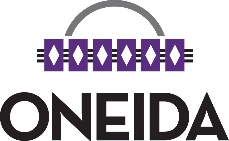 The Oneida Nation Child Support Agency’s per capita attachment request must include the following information: • A cover letter which specifically states that the intent is to intercept per capita • The tribal member’s name • The tribal member’s date of birth • The tribal member’s social security number • The tribal member’s enrollment number, if known • A certified statement of arrears owed • A certified copy of the court order Mail the per capita attachment request to: Oneida Nation Child Support Agency Attention: Jenna Skenandore  PO Box 365 Oneida, WI 54155 ***All requests for attachments for child support arrears shall be submitted to the Oneida Nation Child Support Agency before July 1st of the year in which the payment is scheduled to be made. If it is the 1st time a submission for a case is being made, please submit by June 1st of the year, as ONCSA needs time to notify party of per capita intercept request. The claimant or a representative of the entity designated to receive the arrears may request the attachment. 